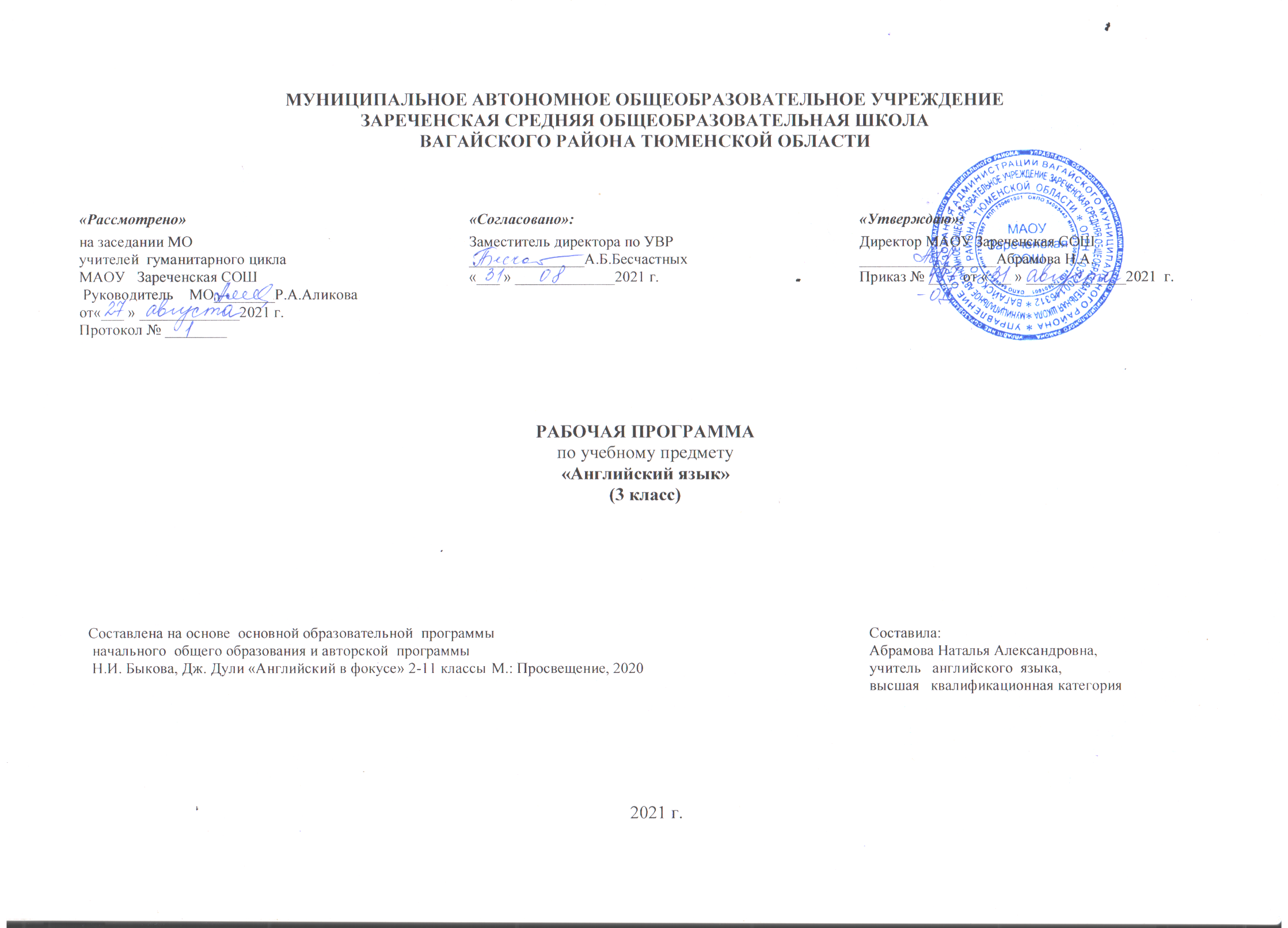 I.Планируемые результаты освоения учебного предметаII. Содержание  учебного   предмета Вводный модуль: Добро пожаловать! — 2 часа.Вспомнить главных персонажей и повторить языковой материал УМК «Английский в фокусе – 2».Модуль 1. Школьные дни - 8 часов.Введение базовой лексики по теме (ручка, линейка, карандаш, резинка, портфель и т.д.). Глагол «быть, являться, находиться» и особенности его употребления. Вопрос «Что это?» и ответ на него. Числительные от 11 до 20.Знакомство с названиями школьных предметов. Вопрос «Какой твой любимый предмет?» и ответ на него.Модуль 2. Моя семья – 8 часов. Введение базовой лексики по теме (семейное древо, младшая сестра, младший брат, тётя, дядя и т.д.). Притяжательные местоимения. Вопрос «Кто это?» и ответ на него. Особенности образования множественного числа имён существительных. Вопрос «как дела?» и ответ на него.Модуль 3. Все что я люблю – 8 часов.Введение лексики по теме (лимонад, пицца, желе, овощи, вода, сыр, яйца и т.д.). вопрос «Какая твоя любимая еда?» и ответ на него. Особенности построения  вопроса общего типа и краткого ответа на него в настоящем простом времени.  Употребление модального глагола «мочь, уметь» в значении разрешения.  Модуль 4. Давай поиграем – 6 часов.Введение лексики по теме (музыкальная шкатулка, аэроплан, слон, поезд, кукла и т.д.). Притяжательный падеж имени существительного (особенности строения и употребления). Употребление неопределённого артикля. Указательные местоимения в единственном и множественном числе.Модуль 5. Животные – 7 часов.Введение лексики по теме (голова, ноги, тело, хвост, худой, толстый, длинный, короткий и т.д.). Особенности употребления глагола «иметь» в 3 лице единственном числе. Модальный глагол «мочь, уметь» в утвердительной и отрицательной форме. Числительные от 20 до 50. Вопрос «Сколько лет…?» и ответ на него.   Модуль 6. Мой дом – 8  часов.Введение лексики по теме (кухня, спальня, ванная, гостиная, сад, зеркало, холодильник, диван, буфет  и т.д.). Употребление предлогов места. Структура «находится, есть» с глаголом в единственном и множественном числе. Модуль 7. Мой досуг – 8 часов.Введение базовой лексики по теме (хорошо проводить время, играть на пианино, смотреть телевизор, рисовать картину и т.д.). Особенности построения и употребления настоящего продолженного времени (утверждение, отрицание, общий и специальный вопрос). Модуль 8. День за днем – 9 часов.Введение базовой лексики по теме (понедельник, вторник, среда, четверг, пятница, суббота, воскресенье, слушать музыку, навещать друга, вставать, идти спать и т.д.). Употребление предлогов времени. Употребление настоящего простого и продолженного времён (утверждение, отрицание, общий и специальный вопрос).III.  Тематическое  планирование , в том числе с учётом рабочей программы воспитания с указанием количества часов, отводимых на освоение каждой темы                                                                                                                                              ПРИЛОЖЕНИЕ К РАБОЧЕЙ ПРОГРАММЕКАЛЕНДАРНО-ТЕМАТИЧЕСКОЕ ПЛАНИРОВАНИЕ 3 КЛАСС (68 ЧАСОВ3 класс / второй год обучения3 класс / второй год обученияЛичностные результатыЛичностные результатыУ обучающегося будут сформированыОбучающийся получит возможность для формированияформирование целостного, социально ориентированного взгляда на мир в его органичном единстве и разнообразии природы, народов, культур и религий;формирование уважительного отношения к иному мнению, истории и культуре других народов;овладение начальными навыками адаптации в динамично изменяющемся и развивающемся мире;принятие и освоение социальной роли обучающегося, развитие мотивов учебной деятельности и формирование личностного смысла учения;развитие самостоятельности и личной ответственности за свои поступки, в том числе в информационной деятельности, на основе представлений о нравственных нормах, социальной справедливости и свободе, формирование эстетических потребностей, ценностей и чувств;развитие этических чувств, доброжелательности и эмоционально-нравственной отзывчивости, понимания и сопереживания чувствам других людей;развитие навыков сотрудничества со взрослыми и сверстниками в разных социальных ситуациях, умения не создавать конфликтов и находить выходы из спорных ситуаций; – адекватной самооценки на основе заданных критериев успешности учебной деятельности; ориентации в поведении на принятые моральные нормы; понимание важности осуществления собственного выбораадекватной самооценки на основе заданных критериев успешности учебной деятельности;ориентации в поведении на приняые моральные нормы;понимание важности осуществления собственного выбораМетапредметные УУД:Метапредметные УУД:Регулятивные УУД:Регулятивные УУД:Обучающийся научитсяОбучающийся получит возможностьнаучитьсяпонимать учебную задачу, сохранять ее в процессе учебной деятельности;планировать способы решения учебной задачи, намечать операции, с помощью которых можно получить результат; выстраивать последовательность выбранных операций;контролировать и оценивать результаты и процесс деятельности;оценивать различные способы достижения результата, определять наиболее эффективные из них;устанавливать причины успеха/неудач деятельности; корректировать свои учебные действия для преодоления ошибоксамостоятельно находить несколько вариантов решения учебной задачи;выполнять действия (в устной, письменной форме и во внутреннем плане) в опоре на заданный в учебнике ориентир;в диалоге с учителем вырабатывать критерии оценки и определять степень успешности выполнения своей работы и работы всех, исходя из имеющихся критериев и во внутреннем плане) в опоре на заданный в учебнике ориентирПознавательные УУД:Познавательные УУД:Обучающийся научитсяОбучающийся получит возможностьнаучиться:использовать наблюдения для получения информации об особенностях изучаемого объекта;проводить по предложенному плану опыт/небольшое простое исследование по установлению особенностей объекта изучения, при- чинно-следственных связей и зависимостей объектов между собой;формулировать выводы по результатам проведенного наблюдения, опыта;устанавливать основания для сравнения; формулировать выводы по его результатам;объединять части объекта (объекты) по определенному признаку;определять существенный признак для классификации; классифицировать изучаемые объекты;использовать знаково-символические средства для представления информации и создания несложных моделей изучаемых объектов;осознанно использовать базовые межпредметные понятия и термины, отражающие связи и отношения между объектами, явлениями, процессами окружающего мира (в рамках изученного)самостоятельно осуществлять поиск необходимой и дополнительной информации в открытом информационном пространстве;моделировать задачи на основе анализа жизненных сюжетов;самостоятельно формулировать выводы на основе аналогии, сравнения, обобщения.Коммуникативные УУД:Коммуникативные УУД:Обучающийся научитсяОбучающийся получит возможностьнаучитьсяосуществлять смысловое чтение текстов различного вида, жанра, стиля - определять тему, главную мысль, назначение текста (в преде- лах изученного);использовать языковые средства, соответствующие учебной познавательной задаче, ситуации повседневного общения;участвовать в диалоге, соблюдать правила ведения диалога (слушать собеседника, признавать возможность существования разных точек зрения, корректно и аргументированно высказывать свое мнение);осознанно строить в соответствии с поставленной задачей речевое высказывание; составлять устные и письменные тексты (описание, рассуждение, повествование) на темы, доступные младшему школьнику;готовить небольшие публичные выступления;соблюдать правила межличностного общения при использовании персональных электронных устройств.адекватно использовать средства общения для решения коммуникативных задач;контролировать свои действия и соотносить их с действиями других участников коллективной работы;осуществлять взаимный контроль и анализировать совершенные действия;учиться уважительно относиться к позиции другого, пытаться договариваться.Предметные УУД:Предметные УУД:Обучающийся научитсяОбучающийся получит возможностьнаучитьсяРечевая компетенция. Аудирование:воспринимать на слух и понимать звучащие до 1 минут учебные тексты, построенные на изученном языковом материале с разной глубиной проникновения в их содержание;читать вслух учебные тексты объемом до 70 слов, построенные на изученном языковом материале, с соблюдением правил чтения и соответствующей интонациейЧтение:читать про себя и понимать учебные тексты объемом до 130 слов, содержащие отдельные незнакомые слова, с различной глубиной про- никновения в их содержание.Говорение:вести разные виды диалогов объемом не менее 4х реплик со стороны каждого собеседника в стандартных ситуациях неофициального общения, с соблюдением норм речевого этикета, принятых в стране/странах изучаемого языка;создавать устные связные монологические высказывания объемом не менее 4-х фраз в рамках изучаемой тематики;пересказывать в объеме не менее 4-х фраз основное содержание прочитанного текста;Письмо:заполнять анкеты и формуляры;писать с опорой на образец поздравления с днем рождения, Новым годом, Рождеством с выражением пожеланийЯзыковая компетенция.Графика, каллиграфия, орфография:пользоваться английским алфавитом, знать последовательность букв в нём;воспроизводить графически и каллиграфически корректно все английские буквы (полу печатное написание букв, слов);применять основные правила чтения и орфографии;уметь читать знаки транскрипции, соотносить их с буквами. Фонетика:	произносить и различать на слух изученные звуки английского языка;соблюдать правильное ударение в словах;соблюдать особенности интонации основных типов предложений. Лексика:	употреблять в речи изученные лексические единицы (слова, словосочетания);понимать значение лексических единиц в устном тексте в пределах тематики 2 класса. Языковая знания и навыки:	правильно писать изученные слова;правильно расставлять знаки препинания (точка, вопросительный знак, апостроф);различать на слух и правильно произносить слова и фразы с соблюдением их ритмико- интонационных особенностей;читать новые слова согласно основным правилам чтения;читать вслух учебные тексты объемом до 70 слов, построенные на изученном языковом материале, с соблюдением правил чтения и соответствующей интонацией;распознавать и употреблять в устной и письменной не менее 350 лексических единиц, включая 200 лексических единиц, освоенных на первом году обучения;распознавать и образовывать родственные слова с использованием основных способов словообразования (аффиксации и словосложения);распознавать и употреблять в устной и письменной речи синтаксические конструкции и морфологические формы английского языка с учетом указанного тематического содержания.Социокультурные знания и уменияиспользовать отдельные социокультурные элементы речевого поведенческого этикета в англоязычной среде в некоторых ситуациях общения;кратко представлять свою страну и страну/страны изучаемого языка на английском языке.Речевая компетенция.  Аудирование:воспринимать на слух аудиотекст, построенный на знакомом языковом материале, и полностью понимать со- держащуюся в нем информацию;использовать контекстуальную или текстовую догадку при восприятии на слух текстов, содержащих некоторые незнакомые словаЧтение:читать про себя и понимать несложные тексты и находить в них необходимую или интересующую информацию;выразительно читать небольшие тексты, построенные на изученном языковом материале;соблюдать правильное ударение в словах и фразах, интонацию в целом;не обращать внимания на незнакомые слова, не мешающие понять основное содержание текста.Говорение:участвовать в диалоге этикетного характера (приветствовать и отвечать на приветствие, прощаться, выражать благодарность), диалоге-расспросе (расспрашивать собеседника и отвечать на его вопросы), диалоге побудительного характера (отдавать распоряжения, предлагать сделать что-либо вместе);составлять краткую характеристику друга, персонажа прочитанного произведения, описывать действия, происходящие в ежедневной жизни и в момент речи, описывать местонахождение предметов в окружающем пространстве;соблюдать правильное ударение всловах и фразах, интонацию в целом;соблюдать нормы произношения звуков английского языка в чтении вслух и устной речи и правильно произносят предложения с точки зрения их ритмико-интонационных особенностей;воспроизводить наизусть стихи, песни, рифмовки.Письмо:давать краткие ответы в письменной форме;заполнять простую анкету;описывать то, что происходит вокруг, рассказывать о своем распорядке дня.Языковая знания и навыки:сравнить и анализировать буквосочетания английского языка и их транскрипцию;группировать слова в соответствии с изученными правилами чтения;уточнять написание слова по словарю учебника.распознавать случаи использования связующего "г" и соблюдать их в речи;соблюдать интонацию перечисления;соблюдать правило отсутствия ударения на служебных словах (артиклях, союзах, предлогах);читать изучаемые слова по транскрипции;писать транскрипцию отдельных звуков, сочетаний звуков по образцу.узнавать простые словообразовательные элементы;опираться на языковую догадку при восприятии интернациональных и сложных слов в процессе чтения и аудирования.узнавать сложносочиненные предложения с союзамираспознавать в тексте и дифференцировать слова по определенным признакам (существительные, прилагательные, модальные/смысловые глаго лы);распознавать в тексте грамматические явления (Present Simple, Present Continuous, указательные местоимения, притяжательные местоимения, предлоги места, предлоги времени).Социокультурные знания и уменияназывать столицы стран изучаемого языка по-английски;рассказывать о некоторых достопримечательностях стран изучаемого языка;воспроизводить наизусть небольшие произведения детского фольклора (стихи, песни) на английском языке;осуществлять поиск информации о стране изучаемого языка в соответствии с поставленной учебной задачей в пределах тематики  начальной школы.Тема раздела/ количество часов№ урокаТема урокаКоличество часовВводный раздел: Добро пожаловать!  2 часа1Добро   пожаловать!1Вводный раздел: Добро пожаловать!  2 часа2Каникулы. Повторение.1Модуль 1 Школьные дни 8 часов3Школьные принадлежности. Введение лексики по теме1Модуль 1 Школьные дни 8 часов4Числительные 11 – 201Модуль 1 Школьные дни 8 часов5Школьные предметы. Введение лексики по  теме1Модуль 1 Школьные дни 8 часов6Повторение лексики названий геометрических фигур1Модуль 1 Школьные дни 8 часов7Английская сказка о солдатике. Развитие навыка чтения1Модуль 1 Школьные дни 8 часов8Школы в Британии 1Модуль 1 Школьные дни 8 часов9Подготовка к проверочной работе по теме «Школа»1Модуль 1 Школьные дни 8 часов10Выполнение проверочного теста по теме «Школа»1Модуль 2  Моя  семья. 8 часов11Семья. Введение лексики по теме. Глагол «быть»1Модуль 2  Моя  семья. 8 часов12Новый член семьи. Чтение буквы Аа в открытом слоге1Модуль 2  Моя  семья. 8 часов13Счастливая семья. Развитие навыка говорения1Модуль 2  Моя  семья. 8 часов14Множественное число существительных1Модуль 2  Моя  семья. 8 часов15Повторение лексики по теме: « Семья»1Модуль 2  Моя  семья. 8 часов16Английская сказка о солдатике. Развитие навыка чтения1Модуль 2  Моя  семья. 8 часов17Семьи в России и в Британии1Модуль 2  Моя  семья. 8 часов18Проверочный тест по теме «Семья» диалог1Модуль 3 Всё, что  я люблю!8 часов19Любимая еда. Введение лексики  по  теме 1Модуль 3 Всё, что  я люблю!8 часов20Настоящее время, употребление в речи1Модуль 3 Всё, что  я люблю!8 часов21Правило употребления слова «несколько» 1Модуль 3 Всё, что  я люблю!8 часов22Развитие навыков письменной речи 1Модуль 3 Всё, что  я люблю!8 часов23Английская сказка о солдатике. Развитие навыка чтения1Модуль 3 Всё, что  я люблю!8 часов24Традиционная еда в Англии. Развитие навыка чтения1Модуль 3 Всё, что  я люблю!8 часов25Повторение лексики и фраз по пройденной теме1Модуль 3 Всё, что  я люблю!8 часов26Выполнение теста по теме «Любимая еда»1Модуль 4  Давай поиграем! (Мир вокруг меня) 8  часов27Игрушки для Бетси. Введение лексики по теме1Модуль 4  Давай поиграем! (Мир вокруг меня) 8  часов28Правила чтения буквы Оо 1Модуль 4  Давай поиграем! (Мир вокруг меня) 8  часов29Притяжательный падеж1Модуль 4  Давай поиграем! (Мир вокруг меня) 8  часов30В моей комнате.1Модуль 4  Давай поиграем! (Мир вокруг меня) 8  часов31Развитие грамматических навыков по теме "Указательные местоимения".1Модуль 4  Давай поиграем! (Мир вокруг меня) 8  часов32Английская сказка о солдатике. Развитие навыка чтения1Модуль 4  Давай поиграем! (Мир вокруг меня) 8  часов33Традиции празднования Рождества в Британии1Модуль 4  Давай поиграем! (Мир вокруг меня) 8  часов34Контрольная работа  по теме : «Игрушки»1Модуль 5«Животные»8   часов35Животные. Введение лексики по теме.1Модуль 5«Животные»8   часов36Животные. Множественное число имён существительных.1Модуль 5«Животные»8   часов37Домашние питомцы.  Глагол  can.  РПВ «Проект. «Мой   питомец»».1Модуль 5«Животные»8   часов38Умные животные. Образование числительных 20 – 501Модуль 5«Животные»8   часов39Английская сказка о солдатике. Развитие навыка чтения.1Модуль 5«Животные»8   часов40Животный мир Австралии. Животные в доме Дурова1Модуль 5«Животные»8   часов41Повторение языкового материала по теме «Животные»1Модуль 5«Животные»8   часов42Модульный тест по теме «Животные»1Модуль 6 « Мой  дом!»8 часов42Модульный тест по теме «Животные»1Модуль 6 « Мой  дом!»8 часов43Мой дом. Введение лексики по теме1Модуль 6 « Мой  дом!»8 часов44Предлоги места. Правило чтения буквы Uu1Модуль 6 « Мой  дом!»8 часов45Структура there is/there are 1Модуль 6 « Мой  дом!»8 часов46Мой дом. Отработка языкового  материала.1Модуль 6 « Мой  дом!»8 часов47Английская сказка о солдатике. Развитие навыка чтения1Модуль 6 « Мой  дом!»8 часов48Дома в Британии. Дома-музеи в России1Модуль 6 « Мой  дом!»8 часов49Повторение языкового материала модуля1Модуль 6 « Мой  дом!»8 часов50Проверочный тест по теме «Мой дом»1Модуль 7 «Мой досуг»8  часов51Моё свободное время. Ведение лексики по теме1Модуль 7 «Мой досуг»8  часов52Present Continuous в утвердительной, отрицательной и вопросительной форме1Модуль 7 «Мой досуг»8  часов53В парке. Ведение диалога – расспроса1Модуль 7 «Мой досуг»8  часов54Мой досуг. РПВ «Проект «Мой день»».1Модуль 7 «Мой досуг»8  часов55Английская сказка о солдатике. Развитие навыка чтения1Модуль 7 «Мой досуг»8  часов56Забавные соревнования в США, свободное время детей в России1Модуль 7 «Мой досуг»8  часов57Обобщающее повторение по теме «Мой досуг!1Модуль 7 «Мой досуг»8  часов58Проверочный тест по теме «Мой досуг»1Модуль 8 «День за днем» 7  часовПовторение – 3 часа59Дни недели. Введение лексики по теме1Модуль 8 «День за днем» 7  часовПовторение – 3 часа60Употребление 3 лица ед.ч. в настоящем простом времени1Модуль 8 «День за днем» 7  часовПовторение – 3 часа61Мой выходной день.   Ведение диалога-расспроса1Модуль 8 «День за днем» 7  часовПовторение – 3 часа62По воскресеньям. История Артур и Раскал1Модуль 8 «День за днем» 7  часовПовторение – 3 часа63Английская сказка о солдатике. Развитие навыка чтения1Модуль 8 «День за днем» 7  часовПовторение – 3 часа64Обобщающее  повторение по теме «День за днём»1Модуль 8 «День за днем» 7  часовПовторение – 3 часа65Проверочный тест по теме «День за днем»1Модуль 8 «День за днем» 7  часовПовторение – 3 часа66Обобщающее  повторение  изученного языкового  материала.1Модуль 8 «День за днем» 7  часовПовторение – 3 часа67Итоговая контрольная работа.1Модуль 8 «День за днем» 7  часовПовторение – 3 часа68Любимые персонажи российских и американских мультфильмов. РПВ «Открытка маме на День матери».1Итого68 часов68 часов68 часовУсловные  обозначения:РПВ – рабочая программа воспитанияУсловные  обозначения:РПВ – рабочая программа воспитанияУсловные  обозначения:РПВ – рабочая программа воспитания№ датадатадатадатадатадатадатадатадатадатадатадатаТема урокаТема урокаПланируемые результатыПланируемые результатыПланируемые результаты№ датадатадатадатадатадатадатадатадатадатадатадатаТема урокаТема урокаПредметныеМетапредметныеЛичностные№ планпланпланпланпланпланфактфактфактфактфактфактТема урокаТема урокаПредметныеМетапредметныеЛичностные1.07.0907.0907.0907.0907.0907.09Добро  пожаловать!Добро  пожаловать!Коммуникативные (говорение): научиться приветствовать друг друга после расставанияАктивная лексика/структуры: Welcome back! again, everyone, today, think, Nice to see you! названия цветовПассивная лексика: rainbow, duck, pencil caseКоммуникативные УУД: адекватно использовать рече-вые средства для построения диалогического высказыванияРегулятивные УУД: принимать и сохранять учебную задачуПознавательные УУД:строить диалогическое высказываниеЛичностные УУД: развивать учебно­познава-тельный интерес к способам решения новой задачи2.08.0908.0908.0908.0908.0908.09Каникулы.Повторение.Каникулы.Повторение.Коммуникативные (говорение): научиться называть имя по буквам, спрашивать у одноклассников их номер телефона  и называть свой Коммуникативные (аудирование): понимать речь одноклассников и вербально реагироватьКоммуникативные (чтение): читать про себя и понимать тексты, содержащие изученный языковой материалЯзыковые средства и навыки оперирования ими (лексическая сторона речи): учиться оперировать активной лексикой в соответствии с коммуникативной задачейАктивная лексика/структуры: day, phone number, begin, числительные, ранее изученная лексика по темам «Еда», «Дом», «Одежда», «Каникулы»Пассивная лексика/структуры: change seats, correct, one point for teamКоммуникативные УУД: адекватно использовать речевые средства для построения монологического высказывания, умение слушать и вести диалогРегулятивные УУД: принимать и сохранять учебную задачуПознавательные: строить монологическое и диалогическое высказывание, действовать по образцу Личностные УУД:формировать мотивационную основу учебной деятельности3.14.0914.0914.0914.0914.0914.09Школьные принадлежности. Введение  лексики по теме.Школьные принадлежности. Введение  лексики по теме.Коммуникативные (говорение): научиться спрашивать о школьных принадлежностях  и отвечать на вопросКоммуникативные (чтение): научиться читать новые слова, читать вслух сюжетный диалог, построенный на изученном языковом материале, соблюдая правила произношения и соответствующую интонациюКоммуникативные (аудирование): воспринимать на слух в аудиозаписи и понимать содержание сюжетного диалога, построенного в основном на знакомом языковом материалеЯзыковые средства и навыки оперирования ими (фонетическая сторона речи):  читать с правильным словесным, логическим и фразовым ударением простые нераспространенные предложенияЯзыковые средства и навыки оперирования ими (лексическая сторона речи): учиться оперировать активной лексикой в соответствии с коммуникативной задачейЯзыковые средства и навыки оперирования ими (грамматическая сторона речи): уметь употреблять глагол to be и притяжательные местоимения my, yourАктивная лексика/структуры: school, school bag, pen, pencil, rubber, ruler, book, pencil case, pet, let’s go! What’s this? It’s a school bag!Коммуникативные УУД: участвовать в диалоге в соответствии с поставленной коммуникативной задачейРегулятивные УУД: учитывать выделенные учителем ориентиры действия в новом учебном материалеПознавательные УУД: действовать по образцу; находить в тексте конкретные сведения, заданные в явном видеЛичностные УУД:развивать учебно­познава-тельный интерес к новому учебному материалу4.15.0915.0915.0915.0915.0915.09Числительные от 11 до 20.Числительные от 11 до 20.Коммуникативные (чтение): соотносить графический образ слова с его звуковым образом Языковые средства и навыки оперирования ими (орфография): знать правила чтения буквы “E” в открытом и закрытом слоге и знаки транскрипцииЯзыковые средства и навыки оперирования ими (лексическая сторона речи): учиться оперировать активной лексикой в соответствии с коммуникативной задачейЯзыковые средства и навыки оперирования ими (грамматическая сторона речи): научиться употреблять повелительное наклонениеАктивная лексика/структуры: числительные 11-20, time to go, get, be late, come, plusПассивная лексика: once more, PE Коммуникативные УУД: адекватно использовать речевые средства для построения монологического высказыванияРегулятивные УУД:адекватно воспринимать оценку учителяПознавательные УУД: понимать знаково-символические средства (транскрипцию), осуществлять запись (фиксацию) выборочной информации об окружающем мире и о себе самом (о выполненной работе в досье Языкового портфеля)Личностные УУД:формировать внутреннюю позицию школьника на уровне положительного отношения к школе521.0921.0921.0921.0921.0921.09Школьные предметы. Введение  лексики по теме.Школьные предметы. Введение  лексики по теме.Коммуникативные (говорение): научиться говорить, какие предметы есть в школе, и спрашивать о любимом школьном предмете  и отвечать на вопросКоммуникативные (чтение): научиться читать новые слова, читать про себя и понимать текст, построенный на изученном языковом материалеКоммуникативные (письмо): научиться писать о себе Языковые средства и навыки оперирования ими (лексическая сторона речи): учиться оперировать активной лексикой в соответствии с коммуникативной задачейЯзыковые средства и навыки оперирования ими (грамматическая сторона речи): уметь употреблять глагол to be в полной и краткой форме и глагол have в утвердительной и отрицательной форме в Present SimpleАктивная лексика/структуры: school subjects, English, Maths, Geography, PE, History, Science, Art, Music, year; What’s your favourite subject? What about you? Пассивная лексика: e-mail, guessКоммуникативные УУД: адекватно использовать речевые средства для построения монологического и диалогического высказыванияРегулятивные УУД: учитывать выделенные учителем ориентиры действия в новом учебном материалеПознавательные УУД: уметь извлекать информацию из прочитанного текста, уметь действовать по образцу,  осуществлять поиск необходимой информации в грамматическом справочникеЛичностные УУД:формировать мотивационную основу учебной деятельности622.0922.0922.0922.0922.09Геометрические фигуры. Повторение   лексики.Геометрические фигуры. Повторение   лексики.Коммуникативные (аудирование): воспринимать на слух в аудиозаписи и понимать содержание комиксовЯзыковые средства и навыки оперирования ими (лексическая сторона речи): учиться оперировать активной лексикой в соответствии с коммуникативной задачейЯзыковые средства и навыки оперирования ими (грамматическая сторона речи): научиться употреблять глаголы в повелительном наклоненииАктивная лексика/структуры: clap your hands, stamp your feet, triangle, circle, square,  live, stand up, sit down, open / close your book Активная:Пассивная лексика/структуры: come on, everybody, add, take away, answer, shape, next doorКоммуникативные УУД: научиться выполнять командыРегулятивные УУД: принимать и сохранять учебную задачу Познавательные УУД: развивать умение работать с таблицей Личностные УУД:формировать мотивационную основу учебной деятельности728.0928.0928.0928.0928.09Английская сказка о солдатике.Развитие навыка чтения.Английская сказка о солдатике.Развитие навыка чтения.Коммуникативные (аудирование): воспринимать на слух в аудиозаписи и понимать основное содержание сказок, построенных в основном на знакомом языковом материалеКоммуникативные (чтение): читать вслух текст сказки, построенный на изученном языковом материале, соблюдая правила произношения и соответствующую интонациюЯзыковые средства и навыки оперирования ими (лексическая сторона речи): учиться оперировать активной лексикой в соответствии с коммуникативной задачей Активная лексика: doll, ранее изученная лексика по темам «Игрушки», «Одежда», «Внешность», «Цвета»Пассивная лексика/структуры: on her toes, Here’s a toy for …, very niceКоммуникативные УУД: учиться работать в группеРегулятивные УУД: оценивать правильность выполнения действия и вносить необходимые коррективыПознавательные УУД: формировать умение работать с текстомЛичностные УУД:развивать эстетические чувства на основе знакомства со сказкой829.0929.0929.0929.0929.0929.09Школы в Британии.Школы в Британии.Коммуникативные (говорение): научиться рассказывать о своей школе Коммуникативные (чтение): читать про себя и понимать тексты, содержащие отдельные новые слова, находить в тексте необходимую информациюЯзыковые средства и навыки оперирования ими (лексическая сторона речи): учиться оперировать активной лексикой в соответствии с коммуникативной задачейАктивная лексика: start, age, primary school, uniform, library, lesson, Reading, Handicraft , break, parent, wearПассивная лексика/структуры: nursery school, spend, gym, canteen,  Nature Study , Computer Study, relax, stay, at workКоммуникативные УУД: адекватно использовать речевые средства для построения монологического высказыванияРегулятивные УУД: принимать и сохранять учебную задачу.Познавательные УУД: развивать умение работать с таблицей, строить монологическое высказывание  с опорой на текст/вопросы, проводить сравнение, по заданным критериямЛичностные УУД:формировать основы своей гражданской идентичности в форме осознания  социальной роли «Я» как ученика, формировать доброжелательное отношение, уважение и толерантность к другим странам и народам905.1005.1005.1005.1005.1005.10Подготовка к проверочной работе по теме: « Школа»Подготовка к проверочной работе по теме: « Школа»Коммуникативные (аудирование): воспринимать на слух в аудиозаписи и понимать содержание небольших текстов Коммуникативные (чтение): читать про себя и восстанавливать небольшой текст Языковые средства и навыки оперирования ими (орфография): правильно писать числительные и активную лексикуЯзыковые средства и навыки оперирования ими (грамматическая сторона речи): правильно  употреблять глагол to be Коммуникативные УУД: правильно отвечать на вопросыРегулятивные УУД: осуществлять самоконтроль, оценивать правильность выполнения действия на уровне адекватной оценки соответствия результатов требованиям данной задачиПознавательные УУД: осуществлять синтез как составление целого из частей, проводить рефлексиюЛичностные УУД:формировать адекватное понимание причин успешности/неуспешности учебной деятельности, формировать способность к оценке своей учебной деятельности1006.1006.1006.1006.1006.1006.10Проверочный тест по теме « школа»Проверочный тест по теме « школа»Коммуникативные (чтение и письмо): читать про себя текст и вписывать необходимую  информациюКоммуникативные (чтение): читать про себя текст и соответственно раскрашивать картинкуЯзыковые средства и навыки оперирования ими (лексическая и грамматическая сторона речи):  распознавать и правильно использовать  языковой материал модуляКоммуникативные УУД: адекватно использовать языковые средства для решения поставленной задачиРегулятивные УУД: учитывать установленные правила в контроле способа выполнения заданийПознавательные УУД:  произвольно и осознанно владеть  общими приемами выполнения заданий, проводить рефлексиюЛичностные УУД:формировать внутреннюю позицию школьника на уровне ориентации на содержательные моменты1112.1012.1012.1012.1012.1012.1012.10Семья. Введение   лексики. Глагол «быть».Семья. Введение   лексики. Глагол «быть».Коммуникативные (говорение): научиться называть  членов своей семьиКоммуникативные (чтение): научиться читать новые слова, читать вслух сюжетный диалог, построенный на изученном языковом материале, соблюдая правила произношения и соответствующую интонациюКоммуникативные (аудирование): воспринимать на слух в аудиозаписи и понимать содержание сюжетного диалога, построенного в основном на знакомом языковом материалеЯзыковые средства и навыки оперирования ими (фонетическая сторона речи):  читать с правильным словесным, логическим и фразовым ударением простые нераспространенные предложенияЯзыковые средства и навыки оперирования ими (лексическая сторона речи): учиться оперировать активной лексикой в соответствии с коммуникативной задачейЯзыковые средства и навыки оперирования ими (грамматическая сторона речи): уметь употреблять глагол to be Активная лексика/структуры: family tree, big brother, little sister, grandma, grandpa, mum, dad, teddy, chimp, Look! This is my…Пассивная лексика: new, member, of courseКоммуникативные УУД: строить понятные для партнёра высказыванияРегулятивные УУД: учитывать выделенные учителем ориентиры действия в новом учебном материалеПознавательные УУД: действовать по образцу; находить в тексте конкретные сведения, заданные в явном видеЛичностные УУД:развивать учебно­познава-тельный интерес к новому учебному материалу1213.1013.1013.1013.1013.1013.1013.10Новый член семьи. Чтение буквы Аа в открытом  слоге.Новый член семьи. Чтение буквы Аа в открытом  слоге.Коммуникативные (говорение): научиться представлять  членов своей семьи и расспрашивать о членах семьи одноклассников Коммуникативные (чтение): читать диалог, построенный на изученном языковом материалеЯзыковые средства и навыки оперирования ими (орфография): знать правила чтения буквы “А” в открытом и закрытом слоге и знаки транскрипцииЯзыковые средства и навыки оперирования ими (лексическая сторона речи): учиться оперировать активной лексикой в соответствии с коммуникативной задачейЯзыковые средства и навыки оперирования ими (грамматическая сторона речи): научиться употреблять притяжательные местоимения Активная лексика/структуры: Who’s this? This is my big/little sister.Коммуникативные УУД: адекватно использовать речевые средства для построения монологического высказывания и овладевать диалогической формой коммуникацииРегулятивные УУД: планировать свои действия в соответствии с поставленной задачейПознавательные УУД: понимать знаково-символические средства (транскрипцию), осуществлять запись (фиксацию) выборочной информации об окружающем мире и о себе самом (о выполненной работе в досье Языкового портфеля), осуществлять поиск необходимой информации в грамматическом справочникеЛичностные УУД:формировать внутреннюю позицию школьника на уровне положительного отношения к школе131419.1020.10.19.1020.10.19.1020.10.19.1020.10.19.1020.10.19.1020.10.19.1020.10.19.1020.10.19.1020.10.Счастливая семья. Развитие навыка говорения. Множественное число имён существительныхСчастливая семья. Развитие навыка говорения. Множественное число имён существительныхКоммуникативные (говорение): научиться называть членов своей семьиКоммуникативные (чтение): научиться читать новые слова, читать про себя и понимать текст, построенный на изученном языковом материале Коммуникативные (письмо): научиться писать о своей семьеЯзыковые средства и навыки оперирования ими (лексическая сторона речи): учиться оперировать активной лексикой в соответствии с коммуникативной задачейЯзыковые средства и навыки оперирования ими (грамматическая сторона речи): уметь употреблять глагол существительные в единственном и множественном числе, образованные по правилуАктивная лексика/структуры: grandmother, mother, grandfather, father, happy, Who’s Meg? Her grandmother. What is it? It’s a…; What are they? They’re ballerinas.Коммуникативные УУД: адекватно использовать речевые средства для письменного высказыванияРегулятивные УУД:учитывать выделенные учителем ориентиры действия в новом учебном материалеПознавательные УУД: уметь строить сообщение в письменной форме по образцу, осуществлять поиск необходимой информации в грамматическом справочникеЛичностные УУД:формировать мотивационную основу учебной деятельности1526.1026.1026.1026.1026.1026.1026.1026.1026.10Повторение лексики по теме «Семья»Повторение лексики по теме «Семья»Коммуникативные (аудирование): воспринимать на слух в аудиозаписи и понимать содержание небольших текстов Коммуникативные (чтение): читать про себя и восстанавливать небольшой текст Языковые средства и навыки оперирования ими (орфография): правильно писать слова модуляЯзыковые средства и навыки оперирования ими (грамматическая сторона речи): правильно  употреблять  притяжательные местоимения и глагол to be Коммуникативные УУД: правильно отвечать на вопросыРегулятивные УУД: осуществлять самоконтроль, оценивать правильность выполнения действия на уровне адекватной оценки соответствия результатов требованиям данной задачиПознавательные УУД: осуществлять синтез как составление целого из частей, уметь читать схему (семейное дерево), проводить рефлексиюформировать адекватное понимание причин успешности/неуспешности учебной деятельности, формировать способность к оценке своей учебной деятельности1627.1027.1027.1027.1027.1027.1027.1027.1027.10Английская сказка о солдатике. Развитие навыка чтения.Английская сказка о солдатике. Развитие навыка чтения.Коммуникативные (аудирование): воспринимать на слух в аудиозаписи и понимать основное содержание сказки, построенной в основном на знакомом языковом материалеКоммуникативные (чтение): читать вслух текст сказки, построенный на изученном языковом материале, соблюдая правила произношения и соответствующую интонациюЯзыковые средства и навыки оперирования ими (лексическая сторона речи): учиться оперировать активной лексикой в соответствии с коммуникативной задачей Активная лексика/структуры: end, How do you do? day, friends, doll, jack-in-the-box, puppet, socks, meet, it’s lots of fun! Пассивная лексика/структуры: I like it here, come outКоммуникативные УУД: учиться работать в группеРегулятивные УУД: оценивать правильность выполнения действия и вносить необходимые коррективыПознавательные УУД: формировать умение работать с текстомЛичностные УУД:развивать эстетические чувства на основе знакомства со сказкой1709.11.09.11.09.11.09.11.09.11.09.11.09.11.09.11.Семьи в России и Британии.Семьи в России и Британии.Коммуникативные (говорение): научиться отвечать на вопросы о семье Коммуникативные (чтение): читать про себя и понимать тексты, содержащие как изученный языковой материал, так и отдельные новые слова, находить в тексте необходимую информациюЯзыковые средства и навыки оперирования ими (лексическая сторона речи): научиться оперировать активной лексикой в соответствии с коммуникативной задачейАктивная лексика: aunt, uncle, cousin,  live, the UKПассивная лексика/структуры: near, far, Australia, only, for short Коммуникативные УУД: адекватно использовать речевые средства для построения монологического высказывания, формировать презентационные уменияРегулятивные УУД: планировать свои действия в соответствии с поставленной задачейПознавательные УУД: развивать умение работать со схемой, строить монологичес-кое высказывание  с опорой на текст/вопросы, проводить сравнение, по заданным критериям, осуществлять поиск и фиксацию необходимой информации для выполнения учебных заданий с помощью инструментов ИКТЛичностные УУД:формировать основы своей гражданской идентичности в форме осознания  социальной роли «Я» как член семьи, формировать доброжелательное отношение, уважение и толерантность к другим странам и народам1810.1110.1110.1110.1110.1110.11Проверочный тест по теме «Семья»Проверочный тест по теме «Семья»Коммуникативные (чтение и письмо): читать про себя текст и вписывать необходимую  информациюЯзыковые средства и навыки оперирования ими (лексическая и грамматическая сторона речи):  распознавать и правильно использовать  языковой материал модуляКоммуникативные УУД: адекватно использовать языковые средства для решения поставленной задачиРегулятивные УУД: учитывать установленные правила в контроле способа выполнения заданийПознавательные УУД:  произвольно и осознанно владеть  общими приемами выполнения заданий, проводить рефлексиюформировать внутреннюю позицию школьника на уровне ориентации на содержательные моменты и принятие образа «хорошего ученика»1916.1116.1116.1116.1116.1116.11Любимая еда. Введение  лексики по теме.Любимая еда. Введение  лексики по теме.Коммуникативные (говорение): научиться спрашивать о любимой еде  и отвечать на вопросКоммуникативные (чтение): научиться читать новые слова, читать вслух сюжетный диалог, построенный на изученном языковом материале, соблюдая правила произношения и соответствующую интонациюКоммуникативные (аудирование): воспринимать на слух в аудиозаписи и понимать содержание сюжетного диалога, построенного в основном на знакомом языковом материалеЯзыковые средства и навыки оперирования ими (фонетическая сторона речи):  читать с правильным словесным, логическим и фразовым ударением простые нераспространенные предложенияЯзыковые средства и навыки оперирования ими (лексическая сторона речи): учиться оперировать активной лексикой в соответствии с коммуникативной задачейАктивная лексика/структуры: jelly, vegetables, water, lemonade, cheese, eggs , What’s your favourite food? Pizza, yum! What about you? ранее изученная лексика по теме  «Еда»Коммуникативные УУД: участвовать в диалоге в соответствии с поставленной коммуникативной задачейРегулятивные УУД:учитывать выделенные учителем ориентиры действия в новом учебном материалеПознавательные УУД: действовать по образцу; находить в тексте конкретные сведения, заданные в явном видеразвивать учебно­познава-тельный интерес к новому учебному материалу2017.11.17.11.17.11.17.11.17.11.17.11.Настоящее время и его употребление в речи.Настоящее время и его употребление в речи.Коммуникативные (говорение): научиться рассказывать о том, что любят/не любят есть и называть любимую еду.    Языковые средства и навыки оперирования ими (орфография): знать правила чтения буквы “ I ” в открытом и закрытом слоге и знаки транскрипцииЯзыковые средства и навыки оперирования ими (лексическая сторона речи): научиться оперировать активной лексикой в соответствии с коммуникативной задачейЯзыковые средства и навыки оперирования ими (грамматическая сторона речи): научиться употреблять Present Simple в вопросительной и отрицательной формеАктивная лексика/структуры Do you like chicken? Yes, I do/ No, I don’t. Does he like eggs? Yes, he does/ No, he doesn’t. I like.../I don’t like… My favourite food is … Коммуникативные УУД: адекватно использовать речевые средства для построения монологического высказыванияРегулятивные УУД: принимать и сохранять учебную задачуПознавательные УУД: понимать знаково-символические средства (транскрипцию), осуществлять запись (фиксацию) выборочной информации об окружающем мире и о себе самом (о выполненной работе в досье Языкового портфеля), осуществлять поиск необходимой информации в грамматическом справочникеЛичностные УУД:формировать учебно-познава-тельную мотивацию учения2123.1123.1123.1123.1123.11Еда. Правила употребления some, аny.Еда. Правила употребления some, аny.Коммуникативные (говорение): научиться просить что-нибудь за столом и реагировать на просьбу  и отвечать на вопросКоммуникативные (чтение): научиться читать новые слова, читать про себя и понимать текст, построенный на изученном языковом материале Коммуникативные (письмо): научиться писать записку для покупок в магазинеЯзыковые средства и навыки оперирования ими (лексическая сторона речи): учиться оперировать активной лексикой в соответствии с коммуникативной задачейЯзыковые средства и навыки оперирования ими (грамматическая сторона речи): уметь употреблять неопределённые местоимения some и any Активная лексика/структуры: lunch box, menu, potatoes, pasta, carrots, sausages, rice, popcorn, Coke, shopping list, need, Can I have some meat and potatoes?  Here you are; ранее изученная лексика по теме «Еда»Коммуникативные УУД: адекватно использовать речевые средства для построения монологического и диалогического высказыванияРегулятивные УУД: учитывать выделенные учителем ориентиры действия в новом учебном материалеПознавательные УУД: уметь извлекать информацию из прочитанного текста, уметь действовать по образцу, осуществлять поиск необходимой информации в грамматическом справочникеЛичностные УУД:формировать мотивационную основу учебной деятельности2224.1124.1124.1124.1124.11Развитие навыков письменной речи.Развитие навыков письменной речи.Коммуникативные (аудирование): воспринимать на слух в аудиозаписи и понимать содержание комиксовЯзыковые средства и навыки оперирования ими (лексическая сторона речи): научиться оперировать активной лексикой в соответствии с коммуникативной задачейЯзыковые средства и навыки оперирования ими (грамматическая сторона речи): научиться употреблять глаголы в повелительном наклоненииАктивная лексика/структуры: fruit, drink, munch, eat, catch, ballПассивная лексика/структуры: crunch, wet, dry, any way, figure out, find out, bath time Коммуникативные УУД: адекватно использовать речевые средства для построения монологического высказывания Регулятивные УУД: принимать и сохранять учебную задачу Познавательные УУД: развивать умение работать с таблицей Личностные УУД:формировать мотивационную основу учебной деятельности2330.1130.1130.1130.1130.11Английская сказка о солдатике. Развитие навыков чтения.Английская сказка о солдатике. Развитие навыков чтения.Коммуникативные (аудирование): воспринимать на слух в аудиозаписи и понимать основное содержание сказки, построенной в основном на знакомом языковом материалеКоммуникативные (чтение): читать вслух текст сказки, построенный на изученном языковом материале, соблюдая правила произношения и соответствующую интонациюЯзыковые средства и навыки оперирования ими (лексическая сторона речи): учиться оперировать активной лексикой в соответствии с коммуникативной задачей Активная лексика: arm Пассивная лексика/структуры: follow, march, Swing your arms! It’s time for us to come outКоммуникативные УУД: учиться работать в группеРегулятивные УУД: оценивать правильность выполнения действия и вносить необходимые коррективыПознавательные УУД: формировать умение работать с текстомЛичностные УУД:развивать эстетические чувства на основе знакомства со сказкой2401.1201.1201.1201.1201.12Традиционная еда в Англии.Традиционная еда в Англии.Коммуникативные (говорение): научиться строить диалог «В магазине» Коммуникативные (чтение): читать про себя и понимать тексты, содержащие как изученный языковой материал, так и отдельные новые слова, находить в тексте необходимую информациюЯзыковые средства и навыки оперирования ими (лексическая сторона речи): учиться оперировать активной лексикой в соответствии с коммуникативной задачейАктивная лексика: teatime, breakfast, Saturday, toast, café, festival, fish and chips, weather, ice cream, fruit, yummy, I like eating ..Пассивная лексика/структуры: street, scream, outside, shop, flavour, vanilla Коммуникативные УУД: адекватно использовать речевые средства для построения диалогического высказывания; формировать презентационные умения Регулятивные УУД: принимать и сохранять учебную задачуПознавательные УУД: научиться основам восприятия познавательных текстов, проводить сравнение, по заданным критериям, осуществлять поиск и фиксацию необходимой информации для выполнения учебных заданий  с помощью инструментов ИКТЛичностные УУД:формировать доброжелательное отношение, уважение и толерантность к традициям других стран и народов2507.1207.1207.1207.1207.12Повторение лексики и фраз по пройденной теме.Повторение лексики и фраз по пройденной теме.Коммуникативные (аудирование): воспринимать на слух в аудиозаписи и понимать содержание небольших текстов Коммуникативные (чтение): читать про себя и восстанавливать небольшой текст Языковые средства и навыки оперирования ими (орфография): правильно писать числительные и активную лексикуЯзыковые средства и навыки оперирования ими (грамматическая сторона речи): правильно  употреблять глагол to be Коммуникативные УУД: правильно отвечать на вопросыРегулятивные УУД: осуществлять самоконтроль, оценивать правильность выполнения действия на уровне адекватной оценки соответствия результатов требованиям данной задачиПознавательные УУД: осуществлять синтез как составление целого из частей, проводить рефлексиюЛичностные УУД:формировать адекватное понимание причин успешности/неуспешности учебной деятельности, формировать способность к оценке своей учебной деятельности2608.1208.1208.1208.12Тест по теме «Любимая еда»Тест по теме «Любимая еда»Коммуникативные (чтение): читать про себя текст и вписывать словаЯзыковые средства и навыки оперирования ими (лексическая и грамматическая сторона речи):  распознавать и правильно использовать  языковой материал модуляКоммуникативные УУД: адекватно использовать языковые средства для решения поставленной задачиРегулятивные УУД: учитывать установленные правила в контроле способа выполнения заданийПознавательные УУД:  произвольно и осознанно владеть  общими приемами выполнения заданий проводить рефлексию,Личностные УУД:формировать внутреннюю позицию школьника на уровне ориентации на содержательные моменты и принятие образа «хорошего ученика»2714.1214.1214.1214.12Игрушки для Бетси.Введение лексики по теме.Игрушки для Бетси.Введение лексики по теме.Коммуникативные (говорение): научиться спрашивать, чей это предмет, и отвечать на вопросКоммуникативные (чтение): научиться читать новые слова, читать вслух сюжетный диалог, построенный на изученном языковом материале, соблюдая правила произношения и соответствующую интонациюКоммуникативные (аудирование): воспринимать на слух в аудиозаписи и понимать содержание сюжетного диалога, построенного в основном на знакомом языковом материалеЯзыковые средства и навыки оперирования ими (фонетическая сторона речи):  читать с правильным словесным, логическим и фразовым ударением простые нераспространенные предложенияЯзыковые средства и навыки оперирования ими (лексическая сторона речи): научиться оперировать активной лексикой в соответствии с коммуникативной задачейЯзыковые средства и навыки оперирования ими (грамматическая сторона речи):  научиться употреблять притяжательный падеж существительныхАктивная лексика/структуры: musical box, tea set, elephant, rocking horse, aeroplane, train, doll, ball, Whose is this musical box? It’s mum’s.Пассивная лексика/структуры: What’s wrong? Let me see. Try again.Коммуникативные УУД: участвовать в диалоге в соответствии с поставленной коммуникативной задачейРегулятивные УУД: учитывать выделенные учителем ориентиры действия в новом учебном материалеПознавательные УУД: действовать по образцу; находить в тексте конкретные сведения, заданные в явном виде, осуществлять поиск необходимой информации в грамматическом справочникеЛичностные УУД:развивать учебно­познава-тельный интерес к новому учебному материалу2815.12Игрушки. Правила чтения буквы Оо.Игрушки. Правила чтения буквы Оо.Коммуникативные (чтение): соотносить графический образ слова с его звуковым образом Языковые средства и навыки оперирования ими (орфография): знать правила чтения буквы “ O ” в открытом и закрытом слоге и знаки транскрипцииЯзыковые средства и навыки оперирования ими (грамматическая сторона речи): научиться употреблять неопределённый артикль и указательные местоимения в единственном числе Активная лексика/структуры: лексика по теме «Игрушки»Коммуникативные УУД: адекватно использовать речевые средства для построения диалогического высказывания Регулятивные УУД: принимать и сохранять учебную задачуПознавательные УУД: понимать знаково-символичес-кие средства (транскрипцию), осуществлять запись (фикса-цию) выборочной информации об окружающем мире и о себе самом (о выполненной работе в досье Языкового портфеля), осуществлять поиск необходимой информации в грамматическом справочникеЛичностные УУД:формировать мотивационную основу учебной деятельности2921.12Притяжательный падеж.Притяжательный падеж.Коммуникативные (говорение): научиться спрашивать о предметах  в комнате, кому они принадлежат и отвечать на вопросыКоммуникативные (чтение): научиться читать новые слова, читать про себя и понимать текст, построенный на изученном языковом материале Коммуникативные (письмо): научиться писать о своей комнатеЯзыковые средства и навыки оперирования ими (лексическая сторона речи): научиться оперировать активной лексикой в соответствии с коммуникативной задачейЯзыковые средства и навыки оперирования ими (грамматическая сторона речи): научиться употреблять указательные местоимения в единственном и множественном числеАктивная лексика/структуры: computer, TV, armchair, desk, playroom, radio, lamp, bed, chair, funny, This / That – These / Those, What’s this? It’s a computer. Whose is it? It’s Roy’s. These are tables. Those are desks.Пассивная лексика: look like Коммуникативные УУД: адекватно использовать речевые средства для построения диалогического высказыванияРегулятивные УУД: учитывать выделенные учителем ориентиры действия в новом учебном материалеПознавательные УУД: уметь извлекать информацию из прочитанного текста, уметь действовать по образцу осуществлять поиск необходимой информации в грамматическом справочнике,  Личностные УУД:формировать мотивационную основу учебной деятельности303122.1228.12В моей комнате.Развитие грамматических навыков по теме "Указательные местоимения".В моей комнате.Развитие грамматических навыков по теме "Указательные местоимения".Коммуникативные (аудирование): воспринимать на слух в аудиозаписи и понимать содержание комиксовКоммуникативные (чтение): научиться читать про себя и понимать небольшой текст, построенный в основном на изученном языковом материале Языковые средства и навыки оперирования ими (лексическая сторона речи): научиться оперировать активной лексикой в соответствии с коммуникативной задачейЯзыковые средства и навыки оперирования ими (грамматическая сторона речи): уметь употреблять указательные местоимения в единственном и множественном числеАктивная лексика/структуры: fairy tale, be careful, silly Пассивная лексика/структуры: ready, tell a story, naughty Коммуникативные УУД: задавать вопросыРегулятивные УУД: принимать и сохранять учебную задачу Познавательные УУД: выделять основную информацию из текста Личностные УУД:формировать мотивационную основу учебной деятельности3229.12.29.12.Английская  сказка о солдатике. Развитие навыков чтения.Английская  сказка о солдатике. Развитие навыков чтения.Коммуникативные (аудирование): воспринимать на слух в аудиозаписи и понимать основное содержание сказки, построенной в основном на знакомом языковом материалеКоммуникативные (чтение): читать вслух текст сказки, построенный на изученном языковом материале, соблюдая правила произношения и соответствующую интонациюЯзыковые средства и навыки оперирования ими (лексическая сторона речи): научиться оперировать активной лексикой в соответствии с коммуникативной задачей Активная лексика: shout, shelf, windy, today, It’s time for tea Пассивная лексика/структуры: window, by himself, look out, poor, hear Коммуникативные УУД: учиться работать в группеРегулятивные УУД: оценивать правильность выполнения действия и вносить необходимые коррективыПознавательные УУД: формировать умение работать с текстомЛичностные УУД:развивать этические чувства: понимание чувств других людей и сопереживание им3312.01.12.01.Традиции празднования Рождества в БританииТрадиции празднования Рождества в БританииКоммуникативные (говорение): научиться говорить о подарках Коммуникативные (чтение): читать про себя и понимать тексты, содержащие как изученный языковой материал, так и отдельные новые слова, находить в тексте необходимую информациюКоммуникативные (говорение): научиться писать письмо Деду МорозуЯзыковые средства и навыки оперирования ими (лексическая сторона речи): научиться оперировать активной лексикой в соответствии с коммуникативной задачейАктивная лексика: game, presents, grandparent, granddaughter, изученная ранее лексика по темам «Еда», «Одежда», «Мебель», «Игрушки»Пассивная лексика/структуры: superstore, clothes, sell, everything,  furniture, electrical items, sportswear, New Year, Father Frost, Snowmaiden, chocolatesКоммуникативные УУД: адекватно использовать речевые средства для решения коммуникативной задачиРегулятивные УУД: принимать и сохранять учебную задачуПознавательные УУД: проводить сравнение по заданным критериям (что едят на Рождество в Великобритании и России)Личностные УУД:формировать доброжелательное отношение, уважение и толерантность к другим странам и народам,формировать чувство гордости за свою страну3418.0118.0118.01Контрольная работа по теме «Игрушки»Контрольная работа по теме «Игрушки»Коммуникативные (чтение): читать про себя текст и соответственно раскрашивать картинкуЯзыковые средства и навыки оперирования ими (лексическая и грамматическая сторона речи):  распознавать и правильно использовать  языковой материал модуляКоммуникативные УУД: адекватно использовать языковые средства для решения поставленной задачиРегулятивные УУД: учитывать установленные правила в контроле способа выполнения заданийПознавательные УУД:  произвольно и осознанно владеть  общими приемами выполнения заданий, проводить рефлексиюЛичностные УУД:формировать адекватное понимание причин успешности/неуспешности учебной деятельности, формировать способность к оценке своей деятельности3519.0119.0119.01Животные. Введение лексики по теме.Животные. Введение лексики по теме.описывать животныхКоммуникативные (чтение): научиться читать новые слова, читать вслух сюжетный диалог, построенный на изученном языковом материале, соблюдая правила произношения и соответствующую интонациюКоммуникативные (аудирование): воспринимать на слух в аудиозаписи и понимать содержание сюжетного диалога, построенного в основном на знакомом языковом материалеЯзыковые средства и навыки оперирования ими (фонетическая сторона речи):  читать с правильным словесным, логическим и фразовым ударением простые нераспространенные предложенияЯзыковые средства и навыки оперирования ими (лексическая сторона речи): научиться оперировать активной лексикой в соответствии с коммуникативной задачейАктивная лексика/структуры: head, legs, body, tail, thin, fat, short, long, cow, sheep, mouth, nose, ears, eyes, big, small, train, It’s got a big mouth!Пассивная: get on, track, What’s the matter? Come on!Коммуникативные УУД: адекватно использовать речевые средства для построения монологического высказыванияРегулятивные УУД: учитывать выделенные учителем ориентиры действия в новом учебном материалеПознавательные УУД: действовать по образцу; находить в тексте конкретные сведения, заданные в явном видеЛичностные УУД:развивать учебно­познава-тельный интерес к новому учебному материалу3625.0125.01Животные. Множественное число имён существительных.Животные. Множественное число имён существительных.Коммуникативные (говорение): научиться описывать животныхЯзыковые средства и навыки оперирования ими (орфография): знать правила чтения буквы “ Y ” в открытом и закрытом слоге и знаки транскрипцииЯзыковые средства и навыки оперирования ими (лексическая сторона речи): научиться оперировать активной лексикой в соответствии с коммуникативной задачейЯзыковые средства и навыки оперирования ими (грамматическая сторона речи): научиться употреблять глагол have got и существительные во множественном числе, образованные не по правилу Активная лексика/структуры: man-men, woman-women, tooth-teeth, foot-feet, mouse-mice, sheep-sheep, child-children, fish-fish Коммуникативные: УУД адекватно использовать речевые средства для построения монологического высказыванияРегулятивные УУД: адекватно воспринимать оценку учителяПознавательные УУД: понимать знаково-символические средства (транскрипцию), осуществлять запись (фиксацию) выборочной информации об окружающем мире и о себе самом осуществлять поиск необходимой информации в грамматическом справочникеформировать мотивационную основу учебной деятельности3726.0126.01Домашние питомцы. Глагол can.РПВ Проект «Мой питомец»Домашние питомцы. Глагол can.РПВ Проект «Мой питомец» Коммуникативные (говорение): уметь описывать домашнего питомцаКоммуникативные (чтение): научиться читать новые слова, читать про себя и понимать текст, построенный на изученном языковом материале Коммуникативные (письмо): научиться писать о своём питомце Языковые средства и навыки оперирования ими (лексическая сторона речи): научиться оперировать активной лексикой в соответствии с коммуникативной задачейЯзыковые средства и навыки оперирования ими (грамматическая сторона речи): уметь употреблять глагол can в утвердительной, отрицательной и вопросительной форме, уметь давать краткий ответАктивная лексика/структуры: crawl, spider, rabbit, sea horse, walk, tortoise, talk, parrot, fly, bird, jump, swim, run, climb, dance, sing, cute, cleverКоммуникативные УУД: адекватно использовать речевые средства для построения монологического и диалогического высказыванияРегулятивные УУД: учитывать выделенные учителем ориентиры действия в новом учебном материалеПознавательные: УУД уметь извлекать информацию из прочитанного текста, уметь действовать по образцу, осуществлять поиск необходимой информации в грамматическом справочникеформировать мотивационную основу учебной деятельности3801.0201.0201.0201.0201.0201.0201.0201.0201.0201.0201.0201.02Умные животные. Образование числительных 20-50.Умные животные. Образование числительных 20-50.Коммуникативные (говорение): учатся говорить о возрастеКоммуникативные (аудирование): воспринимать на слух в аудиозаписи и понимать содержание комиксовЯзыковые средства и навыки оперирования ими (лексическая сторона речи): научиться оперировать активной лексикой в соответствии с коммуникативной задачейЯзыковые средства и навыки оперирования ими (грамматическая сторона речи): научиться употреблять числительные от 20 до 50Активная лексика/структуры: числительные от 20 до 50; How old is Chuckles today? He’s eleven!Пассивная лексика: lizard, whale, snake, crocodile, reptile, mammal  Коммуникативные УУД: научиться задавать вопросыРегулятивные УУД: принимать и сохранять учебную задачу Познавательные УУД: развивать умение работать со схемойформировать мотивационную основу учебной деятельности3902.0202.0202.02Английская сказка о солдатике. Развитие навыка чтения.Английская сказка о солдатике. Развитие навыка чтения.Коммуникативные (аудирование): воспринимать на слух в аудиозаписи и понимать основное содержание сказок, построенных в основном на знакомом языковом материалеКоммуникативные (чтение): читать вслух текст сказки, построенный на изученном языковом материале, соблюдая правила произношения и соответствующую интонациюЯзыковые средства и навыки оперирования ими (лексическая сторона речи): научиться оперировать активной лексикой в соответствии с коммуникативной задачей Активная лексика: help, flowers, trees, friend, happy Коммуникативные УУД: учиться работать в группеРегулятивные УУД: оценивать правильность выполнения действия и вносить необходимые коррективыПознавательные УУД: формировать умение работать с текстомЛичностные УУД:развивать эстетические чувства на основе знакомства со сказкой4008.0208.0208.02Животный мир Австралии. Животные в доме Дурова.Животный мир Австралии. Животные в доме Дурова.Коммуникативные (говорение): научиться говорить о животных  Коммуникативные (чтение): читать про себя и понимать тексты, содержащие как изученный языковой материал, так и отдельные новые слова, находить в тексте необходимую информациюЯзыковые средства и навыки оперирования ими (лексическая сторона речи): научиться оперировать активной лексикой в соответствии с коммуникативной задачейАктивная лексика: farm, fast, interesting, neck, actor, theatre, trickПассивная лексика: insect, camel, hippo, pigeon, pony, unusualКоммуникативные УУД: адекватно использовать речевые средства для построения монологического высказывания; формировать презентационные уменияРегулятивные УУД: принимать и сохранять учебную задачу.Познавательные УУД: строить монологическое высказывание  с опорой на текст/вопросы, проводить сравнение, по заданным критериямЛичностные УУД:формировать основы экологической культуры: принятие ценности природного мира4109.0209.0209.02Повторение языкового  материала по  теме: «Животные»Повторение языкового  материала по  теме: «Животные»Коммуникативные (аудирование): воспринимать на слух в аудиозаписи и понимать содержание небольшого текста Коммуникативные (чтение): читать про себя небольшие тексты и соотносить их с картинками Языковые средства и навыки оперирования ими (орфография): правильно писать активную лексикуЯзыковые средства и навыки оперирования ими (грамматическая сторона речи): правильно  употреблять глаголы have got, can и существительные во множественном числе, образованные не по правилуКоммуникативные УУД: отвечать на вопросыРегулятивные УУД: осуществлять самоконтроль, оценивать правильность выполнения действия на уровне адекватной оценки соответствия результатов требованиям данной задачиПознавательные УУД: научиться работать с таблицей, проводить рефлексиюЛичностные УУД:формировать адекватное понимание причин успешности/неуспешности учебной деятельности, формировать способность к оценке своей учебной деятельности4215.0215.0215.02Модульный тест по теме «Животные»Модульный тест по теме «Животные»Коммуникативные (чтение и письмо): читать про себя текст и вписывать необходимую  информацию в таблицуЯзыковые средства и навыки оперирования ими (лексическая и грамматическая сторона речи):  распознавать и правильно использовать  языковой материал модуляКоммуникативные УУД: адекватно использовать языковые средства для решения поставленной задачиРегулятивные УУД: учитывать установленные правила в контроле способа выполнения заданийПознавательные УУД:  произвольно и осознанно владеть  общими приемами выполнения заданий, проводить рефлексиюЛичностные УУД:Формировать внутреннюю позицию школьника на уровне ориентации на содержательные моменты и принятие образа «хорошего ученика»4316.0216.0216.02Мой дом. Введение лексики по теме.Мой дом. Введение лексики по теме.Коммуникативные (говорение): научиться задавать вопрос о местонахождении и отвечать на вопросКоммуникативные (чтение): научиться читать вслух сюжетный диалог, построенный на изученном языковом материале, соблюдая правила произношения и соответствующую интонациюКоммуникативные (аудирование): воспринимать на слух в аудиозаписи и понимать содержание сюжетного диалога, построенного в основном на знакомом языковом материалеЯзыковые средства и навыки оперирования ими (фонетическая сторона речи):  читать с правильным словесным, логическим и фразовым ударением простые нераспространенные предложенияЯзыковые средства и навыки оперирования ими (лексическая сторона речи): научиться оперировать активной лексикой в соответствии с коммуникативной задачейЯзыковые средства и навыки оперирования ими (грамматическая сторона речи): уметь задавать общий вопрос с глаголом to beАктивная лексика/структуры: house, bedroom, bathroom, kitchen, living room, garden, in, under, Is Lulu in the kitchen? No, she isn’t. She’s in the bedroom.Пассивная: bloomКоммуникативные УУД: участвовать в диалоге в соответствии с поставленной коммуникативной задачейРегулятивные УУД: учитывать выделенные учителем ориентиры действия в новом учебном материалеПознавательные УУД: действовать по образцу; находить в тексте конкретные сведения, заданные в явном видеЛичностные УУД:развивать учебно­познава-тельный интерес к новому учебному материалу4422.02.22.02.22.02.Предлоги места. Правила чтения буквы “U”  в открытом и закрытом слоге. Предлоги места. Правила чтения буквы “U”  в открытом и закрытом слоге. Языковые средства и навыки оперирования ими (орфография): знать правила чтения буквы “E” в открытом и закрытом слоге и знаки транскрипцииЯзыковые средства и навыки оперирования ими (лексическая сторона речи): научиться оперировать активной лексикой в соответствии с коммуникативной задачейЯзыковые средства и навыки оперирования ими (грамматическая сторона речи): научиться употреблять предлоги места Активная лексика/структуры: car, next to, in front of, behind, on, in,  under, Where’s Chuckles? He’s in the car.Коммуникативные УУД: адекватно использовать речевые средства для построения ответов на вопросыРегулятивные УУД: адекватно воспринимать оценку учителяПознавательные УУД: понимать знаково-символи ческие средства (транскрипцию), осуществлять запись (фикса-цию) выборочной информа ции об окружающем мире и о себе самом (о выполненной работе в досье Языкового портфеля), осуществлять поиск необходимой информации в грамматическом  справочникеЛичностные УУД:формировать мотивационную основу учебной деятельности4501.0301.0301.03Структура  there is/there are. Структура  there is/there are. Коммуникативные (говорение): научиться расспрашивать о местонахождении предметов в доме и отвечать на вопрос: научиться описывать свой дом/квартируКоммуникативные (чтение): научиться читать новые слова, читать про себя и понимать текст, построенный на изученном языковом материале Коммуникативные (письмо): научиться писать о своей /квартире/домеЯзыковые средства и навыки оперирования ими (лексическая сторона речи): научиться оперировать активной лексикой в соответствии с коммуникативной задачейЯзыковые средства и навыки оперирования ими (грамматическая сторона речи): научиться употреблять существительные во множественном числе, образованные не по правилу и структуру there is/there are Активная лексика/структуры cupboard, mirror, fridge, sofa, cooker, glass, dish, shelfКоммуникативные УУД: адекватно использовать речевые средства для построения монологического и диалогического высказыванияРегулятивные УУД: учитывать выделенные учителем ориентиры действия в новом учебном материалеПознавательные УУД: уметь извлекать информацию из прочитанного текста, уметь действовать по образцу, осуществлять поиск необходимой информации в грамматическом справочникеЛичностные УУД:формировать мотивационную основу учебной деятельности4602.0302.0302.03Мой дом. Отработка языкового  материала.Мой дом. Отработка языкового  материала.Коммуникативные (чтение): читать про себя и понимать текст, содержащий как изученный языковой материал, так и отдельные новые слова, находить в тексте необходимую информациюКоммуникативные (аудирование): воспринимать на слух в аудиозаписи и понимать содержание песни и комиксовЯзыковые средства и навыки оперирования ими (лексическая сторона речи): научиться оперировать активной лексикой в соответствии с коммуникативной задачейЯзыковые средства и навыки оперирования ими (грамматическая сторона речи): научиться употреблять структуру there is/there are в утвердительной и отрицательной форме и давать краткий ответАктивная лексика/структуры: how many, surname, prize, winner, drop, How many sofas are there? There are two/There’s only one.Пассивная лексика: everywhere, family crest, belong to, come from, long ago, get readyКоммуникативные УУД: адекватно использовать речевые средства для построения  диалогического высказывания Регулятивные УУД: принимать и сохранять учебную задачу Познавательные УУД: использовать знаково-символические средства (семейный герб) для решения коммуникативной задачи,  осуществлять поиск необходимой информации в грамматическом справочникеЛичностные УУД:формировать мотивационную основу учебной деятельности4709.0309.0309.03Английская  сказка о солдатике. Развитие навыков чтения.Английская  сказка о солдатике. Развитие навыков чтения.Коммуникативные (аудирование): воспринимать на слух в аудиозаписи и понимать основное содержание сказки, построенной в основном на знакомом языковом материалеКоммуникативные (чтение): читать вслух текст сказки, построенный на изученном языковом материале, соблюдая правила произношения и соответствующую интонациюЯзыковые средства и навыки оперирования ими (лексическая сторона речи): научиться оперировать активной лексикой в соответствии с коммуникативной задачей Активная лексика: put, sky, poor, sunny, mouth Пассивная лексика/структуры: over there, hereКоммуникативные УУД: учиться работать в группеРегулятивные УУД: оценивать правильность выполнения действия и вносить необходимые коррективыПознавательные УУД: формировать умение работать с текстомЛичностные УУД:развивать эстетические чувства на основе знакомства со сказкой4815.0315.0315.03Дома в Британии. Дома-музеи в России.Дома в Британии. Дома-музеи в России.Коммуникативные (говорение): научиться рассказывать о домах-музеях Коммуникативные (чтение): читать про себя и понимать тексты, содержащие как изученный языковой материал, так и отдельные новые слова, находить в тексте необходимую информациюЯзыковые средства и навыки оперирования ими (лексическая сторона речи): научиться оперировать активной лексикой в соответствии с коммуникативной задачейАктивная лексика: castle, artist, composer, famous, house museum, poet, writerПассивная лексика/структуры: cottage, full of, past, such asКоммуникативные УУД: адекватно использовать речевые средства для построения монологического высказывания; формировать презентационные уменияРегулятивные УУД: принимать и сохранять учебную задачуПознавательные УУД: строить монологическое высказывание  с опорой на текст/вопросы, проводить сравнение, по заданным критериям, осуществлять поиск и фиксацию необходимой информации для выполнения учебных заданий  с помощью инструментов ИКТЛичностные УУД:формировать основы своей гражданской идентичности в форме осознания  социальной роли «Я» как гражданина России,  чувство гордости за свою историю4916.0316.0316.0316.0316.0316.03Повторение  языкового  материала по теме «Мой дом»Повторение  языкового  материала по теме «Мой дом»Коммуникативные (аудирование): воспринимать на слух в аудиозаписи и понимать содержание небольших текстов Коммуникативные (чтение): читать про себя и полностью понимать содержание текста Языковые средства и навыки оперирования ими (орфография): правильно писать активную лексикуЯзыковые средства и навыки оперирования ими (грамматическая сторона речи): правильно  употреблять структуру there is/there areКоммуникативные УУД: правильно отвечать на вопросыРегулятивные УУД: осуществлять самоконтроль, оценивать правильность выполнения действия на уровне адекватной оценки соответствия результатов требованиям данной задачиПознавательные УУД: формировать умение работать с текстом, проводить рефлексиюЛичностные УУД:формировать адекватное понимание причин успешности/неуспешности учебной деятельности, формировать способность к оценке своей учебной деятельности5022.0322.0322.0322.0322.0322.03Проверочный тест по теме «Мой дом»Проверочный тест по теме «Мой дом»Коммуникативные (чтение ): читать про себя текст и определять верные/неверные утвержденияЯзыковые средства и навыки оперирования ими (лексическая и грамматическая сторона речи):  распознавать и правильно использовать  языковой материал модуляКоммуникативные УУД: адекватно использовать языковые средства для решения поставленной задачиРегулятивные УУД: учитывать установленные правила в контроле способа выполнения заданийПознавательные УУД:  произвольно и осознанно владеть  общими приемами выполнения заданий, проводить рефлексиюЛичностные УУД:формировать внутреннюю позицию школьника на уровне ориентации на содержательные моменты и принятие образа «хорошего ученика»5123.0323.0323.0323.0323.0323.03Моё свободное время. Введение лексики по теме.Моё свободное время. Введение лексики по теме.Коммуникативные (говорение): научиться спрашивать о том, что делаешь сейчас, и отвечать на вопросКоммуникативные (чтение): научиться читать новые слова, читать вслух сюжетный диалог, построенный на изученном языковом материале, соблюдая правила произношения и соответствующую интонациюКоммуникативные (аудирование): воспринимать на слух в аудиозаписи и понимать содержание сюжетного диалога, построенного в основном на знакомом языковом материалеЯзыковые средства и навыки оперирования ими (фонетическая сторона речи):  читать с правильным словесным, логическим и фразовым ударением простые нераспространенные предложенияЯзыковые средства и навыки оперирования ими (лексическая сторона речи): научиться оперировать активной лексикой в соответствии с коммуникативной задачейЯзыковые средства и навыки оперирования ими (грамматическая сторона речи): уметь употреблять глагол to be и притяжательные местоимения my, yourАктивная лексика/структуры: have a great time, drive a car, make a sandcastle, watch TV, paint a picture, face, play a game, What are you doing? I’m making a sandcastle.Пассивная лексика/структуры: upside down, over there, look funny Коммуникативные УУД: участвовать в диалоге в соответствии с поставленной коммуникативной задачейРегулятивные УУД: учитывать выделенные учителем ориентиры действия в новом учебном материалеПознавательные УУД: действовать по образцу; находить в тексте конкретные сведения, заданные в явном видеЛичностные УУД:развивать учебно­познава-тельный интерес к новому учебному материалу5205.0405.0405.0405.0405.04Present Continuous в утвердительной, отрицательной и вопросительной формеPresent Continuous в утвердительной, отрицательной и вопросительной формеКоммуникативные (говорение): участвовать в диалоге-расспросе о том, что любят делатьЯзыковые средства и навыки оперирования ими (орфография): знать правило чтения буквосочетания “ng”  и знаки транскрипцииЯзыковые средства и навыки оперирования ими (лексическая сторона речи): научиться оперировать активной лексикой в соответствии с коммуникативной задачейЯзыковые средства и навыки оперирования ими (грамматическая сторона речи): научиться употреблять глаголы в Present Continuous в утвердительной, отрицательной и вопросительной формеАктивная лексика/структуры: play the piano, What does Cathy like doing? She likes dancing. Is Chuckles running? No, he isn’t. He’s climbing.Коммуникативные: УУД адекватно использовать речевые средства для построения диалогического высказыванияРегулятивные УУД: принимать и сохранять учебную задачуПознавательные УУД: понимать знаково-символические средства (транскрипцию), осуществлять запись (фиксацию) выборочной информации об окружающем мире и о себе самом (о выполненной работе в досье Языкового портфеля), осуществлять поиск необходимой информации в грамматическом справочникеЛичностные УУД:формировать мотивационную основу учебной деятельности5306.0406.0406.0406.0406.04В  парке. Ведение диалога-расспроса.В  парке. Ведение диалога-расспроса.Коммуникативные (чтение): научиться читать новые слова, читать про себя и понимать текст, построенный на изученном языковом материале Коммуникативные (письмо): научиться писать о своем выходном днеЯзыковые средства и навыки оперирования ими (лексическая сторона речи): научиться оперировать активной лексикой в соответствии с коммуникативной задачейЯзыковые средства и навыки оперирования ими (грамматическая сторона речи): научиться употреблять глаголы в Present Continuous в утвердительной, отрицательной и вопросительной форме Активная лексика/структуры: play soccer /basketball, eat a hot dog, fly a kite, sleep, wear a mac, ride a bike, drink a coke,  parkКоммуникативные УУД: адекватно использовать речевые средства для решения коммуникативной задачиРегулятивные УУД: учитывать выделенные учителем ориентиры действия в новом учебном материалеПознавательные УУД: уметь извлекать информацию из прочитанного текста, уметь действовать по образцу Личностные УУД:формировать мотивационную основу учебной деятельности5412.0412.0412.0412.04Мой досуг. РПВ. Проект «Мой день»Мой досуг. РПВ. Проект «Мой день»Коммуникативные (аудирование): воспринимать на слух в аудиозаписи и понимать содержание комиксовКоммуникативные (чтение): читать про себя стихотворение и отвечать на вопросыЯзыковые средства и навыки оперирования ими (лексическая сторона речи): научиться оперировать активной лексикой в соответствии с коммуникативной задачейЯзыковые средства и навыки оперирования ими (грамматическая сторона речи): научиться употреблять глаголы в Present Continuous в утвердительной, отрицательной и вопросительной формеАктивная лексика: bell, ring, picnic Пассивная лексика: fabulous, race, rhyme Коммуникативные УУД: адекватно использовать речевые средства для решения коммуникативной задачи Регулятивные УУД: принимать и сохранять учебную задачу Познавательные УУД: выделять существенную информацию из текста Личностные УУД:формировать мотивационную основу учебной деятельности5513.0413.0413.0413.04Английская  сказка о солдатике. Развитие навыка чтения.Английская  сказка о солдатике. Развитие навыка чтения.Коммуникативные (аудирование): воспринимать на слух в аудиозаписи и понимать основное содержание сказки, построенной в основном на знакомом языковом материалеКоммуникативные (чтение): читать вслух текст сказки, построенной на изученном языковом материале, соблюдая правила произношения и соответствующую интонациюЯзыковые средства и навыки оперирования ими (лексическая сторона речи): научиться оперировать активной лексикой в соответствии с коммуникативной задачей Активная лексика: play, dance, shout Пассивная лексика: cheer Коммуникативные УУД: учиться работать в группеРегулятивные УУД: оценивать правильность выполнения действия и вносить необходимые коррективыПознавательные УУД: формировать умение работать с текстомЛичностные УУД:развивать эстетические чувства на основе знакомства со сказкой5619.0419.0419.0419.04Забавные  соревнования в США. Свободное время детей в России.Забавные  соревнования в США. Свободное время детей в России.Коммуникативные (говорение): научиться рассказывать о занятиях во второй половине дня Коммуникативные (чтение): читать про себя и понимать тексты, содержащие как изученный языковой материал, так и отдельные новые слова, находить в тексте необходимую информациюЯзыковые средства и навыки оперирования ими (лексическая сторона речи): научиться оперировать активной лексикой в соответствии с коммуникативной задачейАктивная лексика: finish, runnerПассивная лексика: easy, sack race, spoon, take part, three-legged, tie, costume, drama class, judo, karate, martial arts, put on a playКоммуникативные УУД: адекватно использовать речевые средства для построения монологического высказывания; формировать презентационные уменияРегулятивные УУД: принимать и сохранять учебную задачу.Познавательные УУД: выделять существенную информацию из текста, проводить сравнение, по заданным критериям, осуще-ствлять поиск и фиксацию необходимой информации для выполнения учебных заданий  с помощью инструментов ИКТформировать основы своей гражданской идентичности в форме осознания  социальной роли «Я» как ученика, формировать доброжелательное отношение, уважение и толерантность к другим странам и народам5720.0420.0420.0420.04Обобщающее  повторение по теме «Мой досуг»Обобщающее  повторение по теме «Мой досуг»Коммуникативные (аудирование): воспринимать на слух в аудиозаписи и понимать содержание небольших текстов Коммуникативные (чтение): читать про себя и восстанавливать небольшой текст Языковые средства и навыки оперирования ими (лексическая сторона речи): правильно употреблять  активную лексикуЯзыковые средства и навыки оперирования ими (грамматическая сторона речи): правильно  употреблять глаголы в Present ContinuousКоммуникативные УУД: соотносить вопросы и ответыРегулятивные УУД: осуществлять самоконтроль, оценивать правильность выполнения действия на уровне адекватной оценки соответствия результатов требованиям данной задачиПознавательные УУД: развивать умение извлекать информацию из прослушанных текстов, проводить рефлексиюЛичностные УУД:формировать адекватное понимание причин успешности/неуспешности учебной деятельности, формировать способность к оценке своей учебной деятельности5826.0426.0426.0426.04Проверочный тест по теме « Мой досуг»Проверочный тест по теме « Мой досуг»Коммуникативные (чтение): читать про себя текст и вписывать необходимую  информациюЯзыковые средства и навыки оперирования ими (лексическая и грамматическая сторона речи):  распознавать и правильно использовать  языковой материал модуляКоммуникативные УУД: адекватно использовать языковые средства для решения поставленной задачиРегулятивные УУД: учитывать установленные правила в контроле способа выполнения заданийПознавательные УУД:  произвольно и осознанно владеть  общими приемами выполнения заданий, проводить рефлексиюЛичностные УУД:формировать внутреннюю позицию школьника на уровне ориентации на содержательные моменты и принятие образа «хорошего ученика»5927.0427.04 Дни недели. Введение лексики по теме. Дни недели. Введение лексики по теме.Коммуникативные (говорение): научиться спрашивать, что делают в разные дни недели, и отвечать на вопросКоммуникативные (чтение): научиться читать новые слова, читать вслух сюжетный диалог, построенный на изученном языковом материале, соблюдая правила произношения и соответствующую интонациюКоммуникативные (аудирование): воспринимать на слух в аудиозаписи и понимать содержание сюжетного вязыковом материалеЯзыковые средства и навыки оперирования ими(фонетическая сторона речи):  читать с правильным  словесным, логическим и фразовым ударением простые нераспростра -нённые предложения; соблюдать интонацию перечисленияЯзыковые средства и навыки оперирования ими(лексическая сторона речи): научиться оперировать  активной лексикой в соответствии с коммуникативнойи задачей Активная лексика/структуры: Monday, Tuesday,Wednesday, Thursday, Friday, Saturday, Sunday, quiz, cartoon, clock, What do we do on Mondays? We play  games.Пассивная лексика: hand,  pick a carве с учителем изучают модульную страницу. Коммуникативные (говорение): научиться спрашивать, что делают в разные дни недели, и отвечать на вопросКоммуникативные (чтение): научиться читать новые слова, читать вслух сюжетный диалог, построенный на изученном языковом материале, соблюдая правила произношения и соответствующую интонациюКоммуникативные (аудирование): воспринимать на слух в аудиозаписи и понимать содержание сюжетного вязыковом материалеЯзыковые средства и навыки оперирования ими(фонетическая сторона речи):  читать с правильным  словесным, логическим и фразовым ударением простые нераспростра -нённые предложения; соблюдать интонацию перечисленияЯзыковые средства и навыки оперирования ими(лексическая сторона речи): научиться оперировать  активной лексикой в соответствии с коммуникативнойи задачей Активная лексика/структуры: Monday, Tuesday,Wednesday, Thursday, Friday, Saturday, Sunday, quiz, cartoon, clock, What do we do on Mondays? We play  games.Пассивная лексика: hand,  pick a carве с учителем изучают модульную страницу. Коммуникативные УУД: участвовать в диалоге в соответствии с поставленной коммуникативной задачейРегулятивные УУД: учитывать выделенные учителем ориентиры действия в новом учебном материалеПознавательные УУД: действовать по образцу; находить в тексте конкретные сведения, заданные в явном видеЛичностные УУД:развивать учебно­познава-тельный интерес к новому учебному материалуЛичностные УУД:развивать учебно­познава-тельный интерес к новому учебному материалу6003.0503.05Употребление глаголов  в Present Simple в 3-ем лице единственного числаУпотребление глаголов  в Present Simple в 3-ем лице единственного числаКоммуникативные (чтение): участвовать в диалоге-расспросе о том, что делают в разные дни неделиЯзыковые средства и навыки оперирования ими (орфография): знать правила чтения буквы “С” в буквосочетаниях “ck”, “ch”и перед гласнымиЯзыковые средства и навыки оперирования ими (лексическая сторона речи): научиться оперировать активной лексикой в соответствии с коммуникативной задачейЯзыковые средства и навыки оперирования ими (грамматическая сторона речи): уметь употреблять глаголы в Present Simple в 3-ем лице единственного числа Активная лексика: join Коммуникативные УУД : адекватно использовать речевые средства для построения диалогического высказыванияРегулятивные УУД: адекватно воспринимать оценку учителяПознавательные УУД: понимать знаково-символические средства (транскрипцию), осуществлять запись (фиксацию) выборочной информации об окружающем мире и о себе самом осуществлять поиск необходимой информации в грамматическом справочникеЛичностные УУД:формировать мотивационную основу учебной деятельности6104.0504.05Мой выходной день.Мой выходной день.Коммуникативные (говорение): научиться спрашивать о времени  и отвечать на вопрос; спрашивать о том, что делают в разное время дня, и отвечать на вопросКоммуникативные (чтение): научиться читать новые слова, читать про себя и понимать текст, построенный на изученном языковом материале Коммуникативные (письмо): научиться писать о своём любимом днеЯзыковые средства и навыки оперирования ими (лексическая сторона речи): научиться оперировать активной лексикой в соответствии с коммуникативной задачейЯзыковые средства и навыки оперирования ими (грамматическая сторона речи): уметь употреблять глаголы в Present SimpleАктивная лексика/структуры: in the morning/ afternoon/evening, at night, have a shower, have breakfast/ lunch/ supper, listen to music, visit my friend, go to bed, get up, watch a video, come home, What time do you get up? At seven o’clock.Коммуникативные УУД: адекватно использовать речевые средства для построения монологического и диалогического высказыванияРегулятивные УУД: учитывать выделенные учителем ориентиры действия в новом учебном материалеПознавательные УУД: уметь извлекать информацию из прочитанного текста, уметь действовать по образцу,  осуществлять поиск необходимой информации в грамматическом справочникеЛичностные УУД:формировать мотивационную основу учебной деятельности6210.0510.05По  воскресеньям. История Артур и Раскал.По  воскресеньям. История Артур и Раскал.Коммуникативные (аудирование): воспринимать на слух в аудиозаписи и понимать содержание песни и комиксовЯзыковые средства и навыки оперирования ими (лексическая сторона речи): научиться оперировать активной лексикой в соответствии с коммуникативной задачейЯзыковые средства и навыки оперирования ими (грамматическая сторона речи): уметь употреблять глаголы в Present SimpleАктивная лексика: midnight, noon, catch, holiday, right Пассивная лексика: set your clock, map, relativeКоммуникативные УУД: адекватно использовать речевые средства для решения коммуникативной задачи  Регулятивные УУД: принимать и сохранять учебную задачу Познавательные УУД: развивать умение работать с картой формировать мотивационную основу учебной деятельности6311.0511.0511.0511.05Английская сказка о солдатике. Развитие навыка чтения.Английская сказка о солдатике. Развитие навыка чтения.Коммуникативные (аудирование): воспринимать на слух в аудиозаписи и понимать основное содержание сказки, построенной в основном на знакомом языковом материалеКоммуникативные (чтение): читать вслух текст сказки, построенный на изученном языковом материале, соблюдая правила произношения и соответствующую интонациюЯзыковые средства и навыки оперирования ими (лексическая сторона речи): научиться оперировать активной лексикой в соответствии с коммуникативной задачей Активная лексика: playroom, round Коммуникативные УУД: учиться работать в группеРегулятивные УУД: оценивать правильность выполнения действия и вносить необходимые коррективыПознавательные УУД: формировать умение работать с текстомразвивать эстетические чувства на основе знакомства со сказкой6417.0517.0517.0517.05Обобщающее повторение по теме: « День за днём»Обобщающее повторение по теме: « День за днём»Коммуникативные (аудирование): воспринимать на слух в аудиозаписи и понимать содержание небольших текстов Коммуникативные (чтение): читать про себя и находить необходимую информацию в тексте, восстанавливать текст,  уметь отвечать на вопросыЯзыковые средства и навыки оперирования ими (лексическая и грамматическая сторона речи): правильно  употреблять языковой материал модуля Коммуникативные УУД: правильно отвечать на вопросыРегулятивные УУД: осуществлять самоконтроль, оценивать правильность выполнения действия на уровне адекватной оценки соответствия результатов требованиям данной задачиПознавательные УУД: выделять существенную информацию из текста, проводить рефлексиюформировать адекватное понимание причин успешности/неуспешности учебной деятельности, формировать способность к оценке своей учебной деятельности6518.0518.0518.0518.05Проверочный тест по теме «День за днём»Проверочный тест по теме «День за днём»Коммуникативные (чтение и письмо): читать про себя текст и восстанавливать егоЯзыковые средства и навыки оперирования ими (лексическая и грамматическая сторона речи):  распознавать и правильно использовать  языковой материал модуляКоммуникативные УУД: адекватно использовать языковые средства для решения поставленной задачиРегулятивные УУД: учитывать установленные правила в контроле способа выполнения заданийПознавательные УУД:  произвольно и осознанно владеть общими приёмами выполнения заданий, проводить рефлексию, осуществлять поиск и фиксацию необходимой информации для выполнения учебных заданий с помощью инструментов ИКТЛичностные УУД:формировать внутреннюю позицию школьника на уровне ориентации на содержательные моменты и принятие образа «хорошего ученика»6624.0524.0524.0524.05Обобщающее  повторение изученного  языкового материала.Обобщающее  повторение изученного  языкового материала.Коммуникативные (чтение): читать про себя и находить необходимую информацию в тексте, восстанавливать текст,  уметь отвечать на вопросыЯзыковые средства и навыки оперирования ими (лексическая и грамматическая сторона речи): правильно  употреблять изученный за год языковой материал Коммуникативные УУД: правильно отвечать на вопросыРегулятивные УУД: осуществлять самоконтроль, оценивать правильность выполнения действия на уровне адекватной оценки соответствия результатов требованиям данной задачиформировать способность к оценке своей учебной деятельности6725.0525.0525.0525.05Итоговая контрольная работа.Итоговая контрольная работа.Коммуникативные (аудирование): воспринимать на слух в аудиозаписи и понимать основное содержание песни, построенной в основном на знакомом языковом материале Языковые средства и навыки оперирования ими (лексическая сторона речи): научиться оперировать активной лексикой в соответствии с коммуникативной задачейКоммуникативные УУД: адекватно использовать языковые средства для решения поставленной задачиРегулятивные УУД: принимать и сохранять учебную задачу Познавательные УУД:  произвольно и осознанно владеть  общими приёмами выполнения заданийформировать способность к оценке своей учебной деятельности6831.0531.0531.0531.05Любимые персонажи российских и американских мультфильмов.РПВ «Открытка маме»Любимые персонажи российских и американских мультфильмов.РПВ «Открытка маме»Коммуникативные (говорение): научиться рассказывать о своих любимых персонажах мультфильмов Коммуникативные (чтение): читать про себя и понимать тексты, содержащие как изученный языковой материал, так и отдельные новые слова, находить в тексте необходимую информациюЯзыковые средства и навыки оперирования ими (лексическая сторона речи): научиться оперировать активной лексикой в соответствии с коммуникативной задачей, получить начальное представление о словообразовании (sail – sailor, own – owner)Активная лексика: sail, sailor, cartoonПассивная лексика/структуры: owner, spinach, bright, hare, snackКоммуникативные УУД: адекватно использовать речевые средства для построения монологического высказывания; формировать презентационные уменияРегулятивные УУД: принимать и сохранять учебную задачу.Познавательные УУД: строить монологическое высказывание  с опорой на текст/вопросы, проводить сравнение, по заданным критериям, осуществлять поиск и фиксацию необходимой информации для выполнения учебных заданий с помощью инструментов ИКТразвивать эстетические чувства на основе знакомства с популярными российскими мультфильмами